РОЗПОРЯДЖЕННЯ МІСЬКОГО ГОЛОВИм. Сумивід  27.10.2016      № 328-PКеруючись пунктом 8 частини четвертої статті 42 Закону України «Про місцеве самоврядування в Україні»:Скликати чергову сесію Сумської міської ради VІІ скликання 30 листопада  2016 року о 9 годині в сесійній залі Будинку обласної ради (майдан Незалежності, 2).Внести на розгляд Сумської міської ради питання: 2.1. Про витрачання коштів резервного фонду міського бюджету.Відповідальна за підготовку питання – директор департаменту фінансів, економіки та інвестицій Сумської міської ради Липова С.А. Проект рішення готує департамент фінансів, економіки та інвестицій Сумської міської ради.2.2. Про звіт про виконання міського бюджету за 9 місяців 2016 року.Відповідальна за підготовку питання – директор департаменту фінансів, економіки та інвестицій Сумської міської ради Липова С.А. Проект рішення готує департамент фінансів, економіки та інвестицій Сумської міської ради.2.3. Про план діяльності з підготовки проектів регуляторних актів Сумської міської ради на 2017 рік.Відповідальна за підготовку питання – директор департаменту фінансів, економіки та інвестицій Сумської міської ради Липова С.А. Проект рішення готує департамент фінансів, економіки та інвестицій Сумської міської ради.2.4. Про надання в 2017 році пільг окремим категоріям громадян за рахунок міського бюджету.Відповідальна за підготовку питання – директор департаменту соціального захисту населення Масік Т.О. Проект рішення готує департамент соціального захисту населення Сумської міської ради.2.5. Питання комунальної власності та приватизації.Відповідальний за підготовку питань – директор департаменту забезпечення ресурсних платежів Сумської міської ради Клименко Ю.М.Проекти рішень готує департамент забезпечення ресурсних платежів Сумської міської ради. 2.6. Питання земельних відносин.Відповідальний за підготовку питань – директор департаменту забезпечення ресурсних платежів Сумської міської ради Клименко Ю.М.Проекти рішень готує департамент забезпечення ресурсних платежів Сумської міської ради.3. Організацію підготовки і проведення сесії покласти на відділ з організації діяльності ради  (Божко Н.Г.).4. Забезпечити:4.1. Начальнику управління з господарських та загальних питань Коцуру М.В. – тиражування матеріалів сесії в необхідній кількості та необхідні умови для проведення сесії (приміщення, робота президії).4.2. Начальника відділу з питань взаємодії з правоохоронними органами та оборонної роботи Брязкуну Г.В. – підтримання належного громадського порядку.4.3. Директору департаменту комунікацій та інформаційної політики Кохан А.І.  через засоби масової інформації доведення до відома населення інформації щодо часу і місця проведення сесії.4.4. Начальнику відділу інформаційних технологій та комп’ютерного забезпечення Бєломару В.В. - оприлюднення проектів рішень міської ради на офіційному сайті Сумської міської ради у термін до 02 листопада 2016 року, які передбачається внести на розгляд Сумської міської ради;Міський голова								О.М. ЛисенкоБожко Н.Г. 700-615Розіслати: згідно зі списком.Начальник відділу з організації діяльності ради                                                        Н.Г. Божко  Секретар Сумської міської ради                                                 А.В. БарановНачальник відділу протокольної роботи та контролю                                                 Л.В. Моша Начальник правового управління		  	                   	    О.В.Чайченко Заступник міського голови, керуючого справами виконавчого комітету                                                                                      В.М. ВолонтирецьС П И С О Крозсилки розпорядження міського голови„Про скликання чергової сесії Сумської міської ради VІІ скликання 30 листопада 2016 року ”від 27.10.2016   № 328-PБєломару В.В.Божко Н.Г.Брязкуну Г.В.Клименку Ю.М.Кисілю В.Ю. Кохан А.І.Коцуру М.В.  Липовій С.А. Масік Т.О.Чайченку О.В.Начальник відділу з організації діяльності ради                                                        Н.Г. Божко  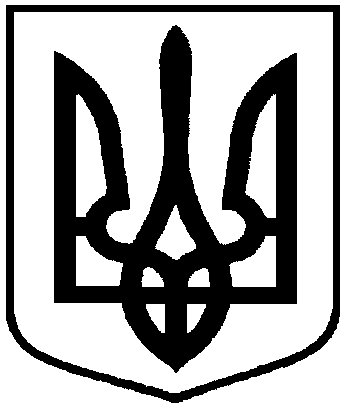 Про скликання чергової сесії Сумської міської ради VІІ скликання 30 листопада 2016 року